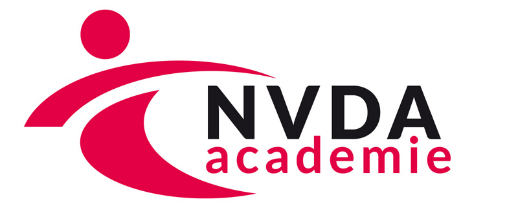 Programma Doktersassistent 3.0 
Workshop tijdens Algemene Ledenvergadering dd 17 april 2021 (webinar)	Welkom. Uitleg programma
12.10	Poll: wat is de belangrijkste ontwikkeling in het werk van de doktersassistent?
Problemen in de communicatie aan de hand van het model van de Roos van LearyWelk type ben je? Belangrijke zinnen voor de Inspirator, de Sociale, de Perfectionist en de AanpakkerWat hebben we geleerd? (Poll)Deze workshop wordt via Zoom gegeven. Zoom kent de mogelijkheid van poll’s (vragenlijstjes die online worden ingevuld) en breakout rooms: opdrachten kunnen dan in kleine groepjes worden voorbereid. In deze workshop wordt gebruik gemaakt van poll’s en, afhankelijk van het aantal deelnemers, van breakout rooms. 